Программы по управлению стрессомУправление стрессом (12 дней / 11 ночей)Программа для предупреждения истощения и управления стрессом!Программа по управлению стрессом, предлагаемая клиникой в Лойкербаде, нацелена на предотвращение рисков, связанных со стрессом. Врачи клиники в Лойкербаде предлагают конкретные и эффективные решения, в основе которых лежат как соматические, так и психологические методы лечения. Эти программы позволяют эффективно применять терапии и стратегии, которые несложно перенести в профессиональную среду. Проходя лечение в клинике в Лойкербаде, пациент пользуется целебным действием природных факторов, способствующих оздоровлению и расслаблению организма, таких как чистый воздух швейцарских гор, идеальная высота над уровнем моря и насыщенная минералами термальная вода. Проживание в этом месте проходит в атмосфере безмятежности и конфиденциальности.Для кого предназначена программа Программы по управлению стрессом, предлагаемые клиникой в Лойкербаде, предназначены для тех, кто узнает себя по одному из следующих признаков:трудности с делегированием обязанностей; повышенная склонность к самокритике; непрерывное стремление к более высоким достижениям;неспособность расслабиться, выпустить ситуацию из-под контроля;склонность к раздражительности, нетерпеливость;проблемы со здоровьем, связанные с эмоциями, такие как хронические боли; нарушение пищеварения, проблемы со сном и т. д.;чувство переутомления, хронической усталости.Эта программа позволяет применить профилактические меры в борьбе с разрушительным действием стресса на здоровье.Содержание программы До прибытия в клинику в Лойкербаде врач и координатор составляют план прохождения программы. По прибытии в клинику на основе результатов лабораторных анализов и клинического обследования проводится консультация с врачом, которая обеспечивает полностью индивидуальный подход к лечению.Комплексная диагностика состояния здоровьяПроверка состояния здоровья: полная медицинская анкета и анамнез пациентаКонсультация с лечащим врачомПсихологические консультацииАнализ крови на метаболитыЛечебные процедуры и междисциплинарные мероприятияМетоды управления стрессовыми ситуациямиПсихологическое руководствоМетоды расслабления (прогрессивная мышечная релаксация по методу д-ра Якобсона, медитация, йога, тай-чи)Методы организации времениРазъяснение важности здорового снаВодолечение и бальнеотерапияРасслабляющие массажиРекомендации по специальному питанию для управления стрессом Курс лечения и процедуры проводятся медицинскими работниками: психологом, медсестрой, физиотерапевтом, спортивным врачом, эрготерапевтом, массажистом. Назначаемое лечение и его интенсивность обсуждаются с лечащим врачом и психологом. Лечение планируется индивидуально и проводится под непрерывным врачебным наблюдением. После выписки из клиники пациенту в кратчайшие сроки высылается полная медицинская карта.Проживание и услугиВ номере категории премиум или в люксе с видом на альпийские горыТелефон, сейф, смарт-телевизор и беспроводной Интернет (Wi-Fi)Полный пансион в гастрономическом ресторане «Табль де Гёте», где предлагаются блюда из сезонных продуктов и индивидуальное обслуживание Консьерж-службаМедико-оздоровительный спа-комплекс ALPNESS со свободным доступом в зону для отдыха площадью 2 000 м2: два бассейна (крытый и открытый) с термальной водойсауна, турецкая баня, джакузи, тропический душ, ледяной фонтанзалы для релаксации и массажацентр медицинской реабилитации с помощью лечебной физкультуры (фитнес)За дополнительную плату предлагаются массажи и услуги по уходу за телом и лицом.Стандартная программаУтроЗавтракСеанс специальной физкультурыТренинг по управлению стрессомДеньОбед в одном из двух ресторановСеанс в плавательном бассейнеРелаксацияМассажВечерУжин в одном из двух ресторановРазвлечения или отдых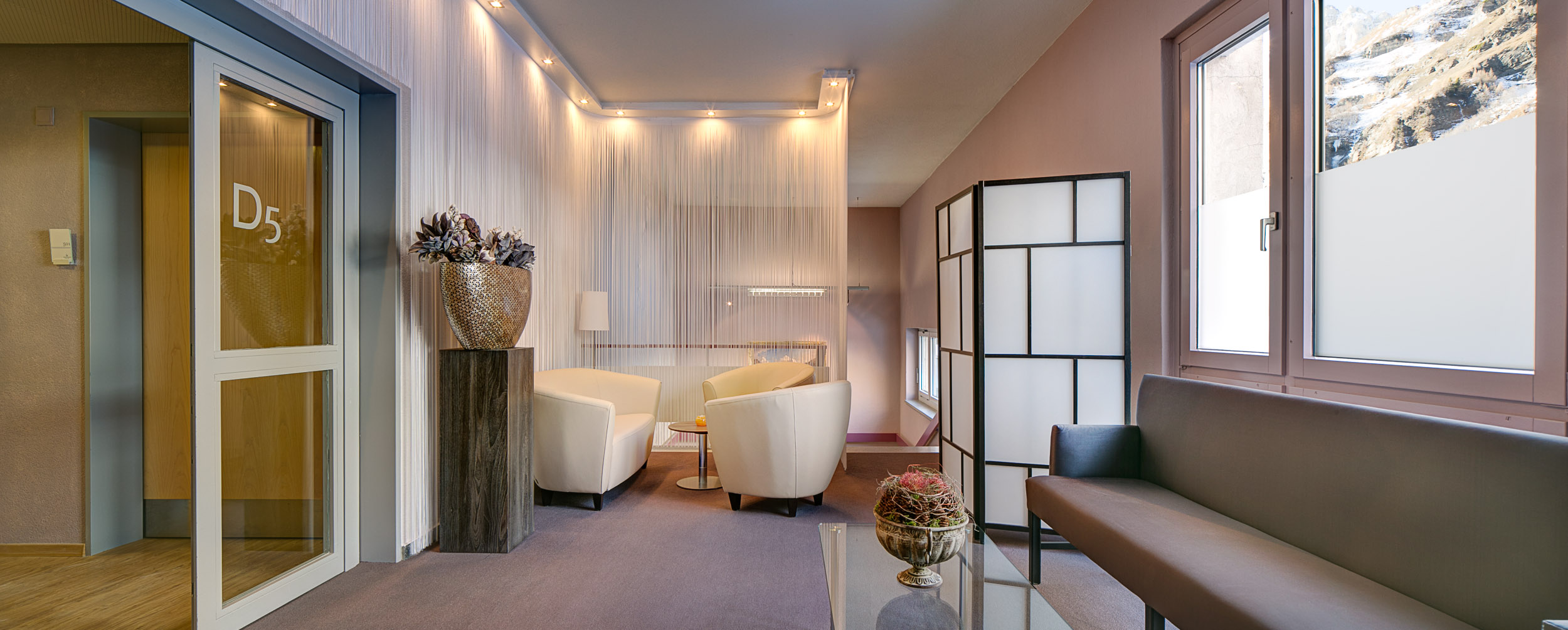 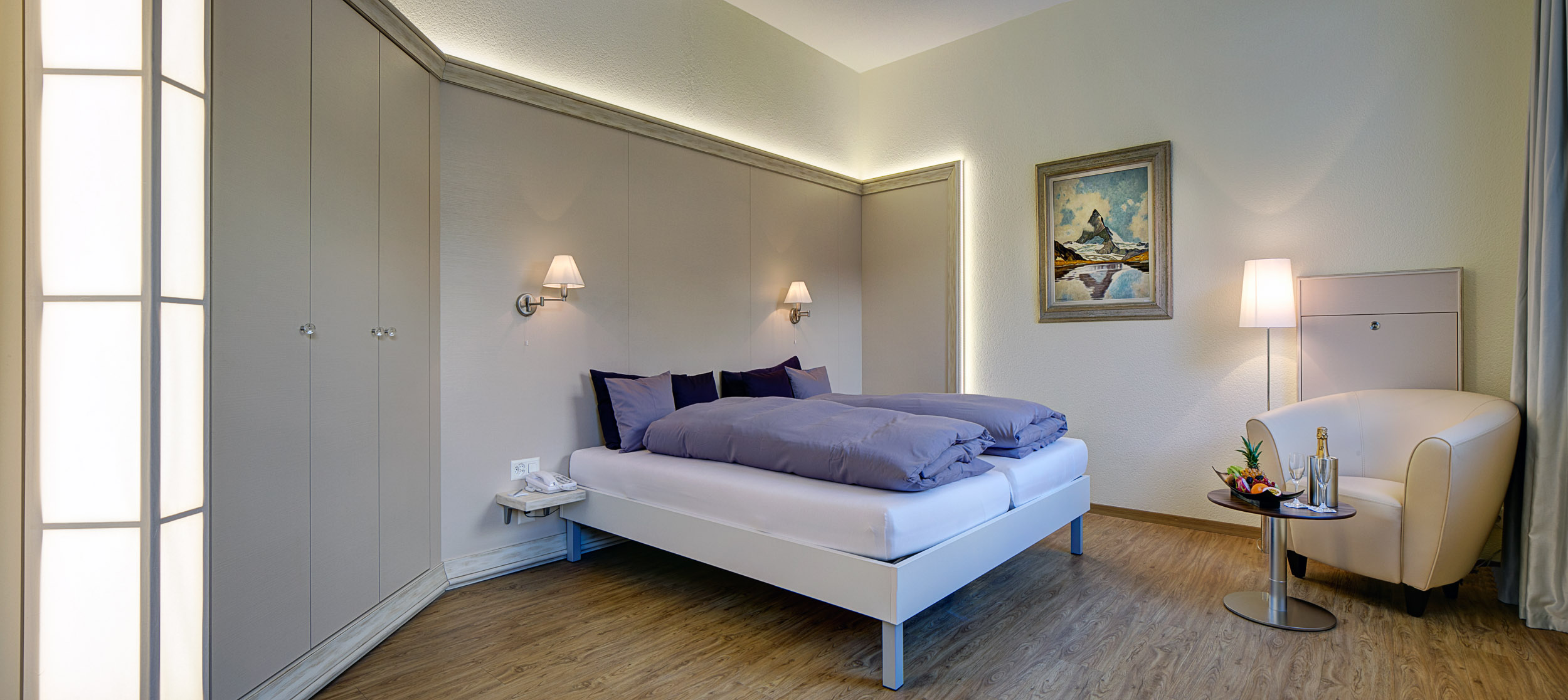 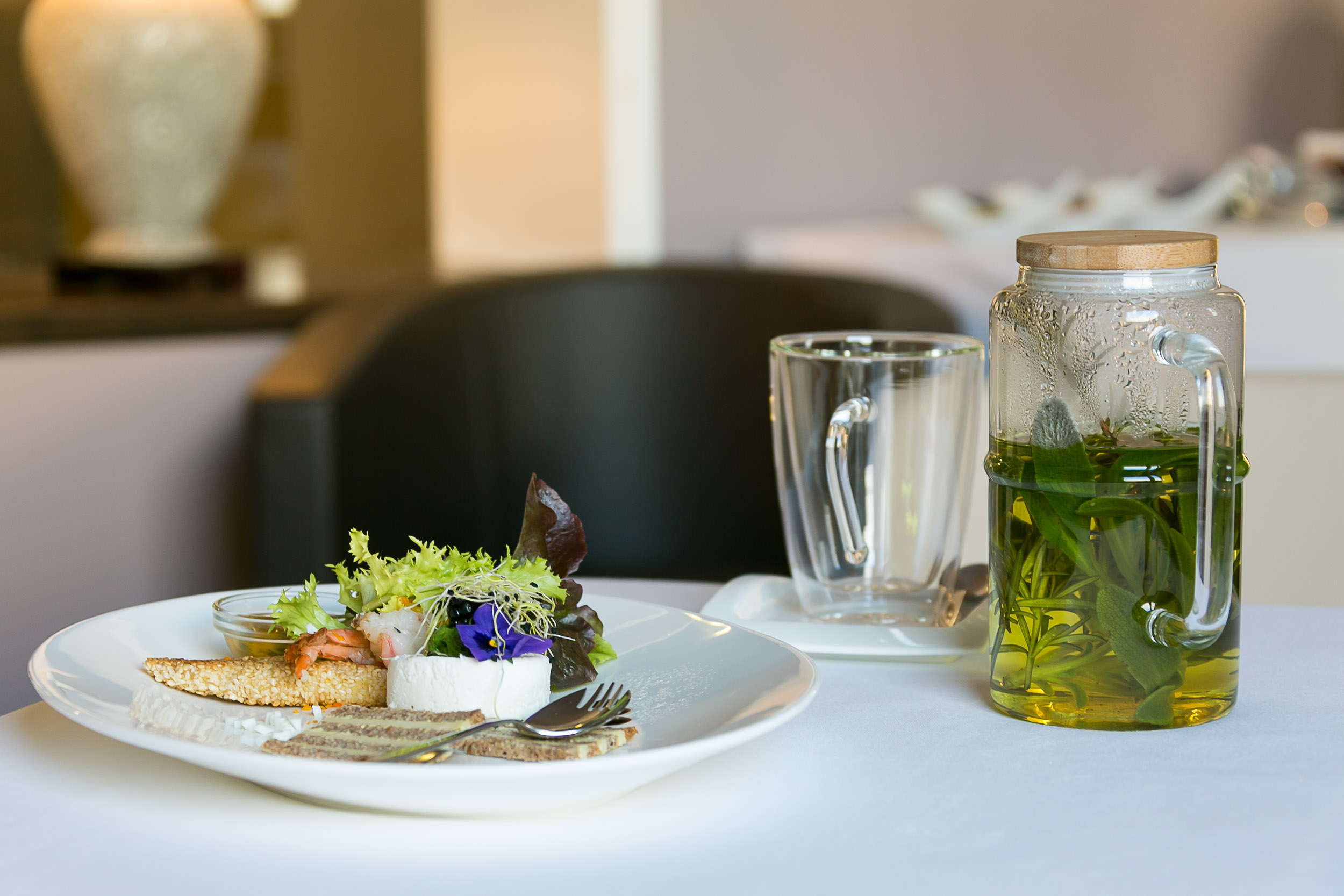 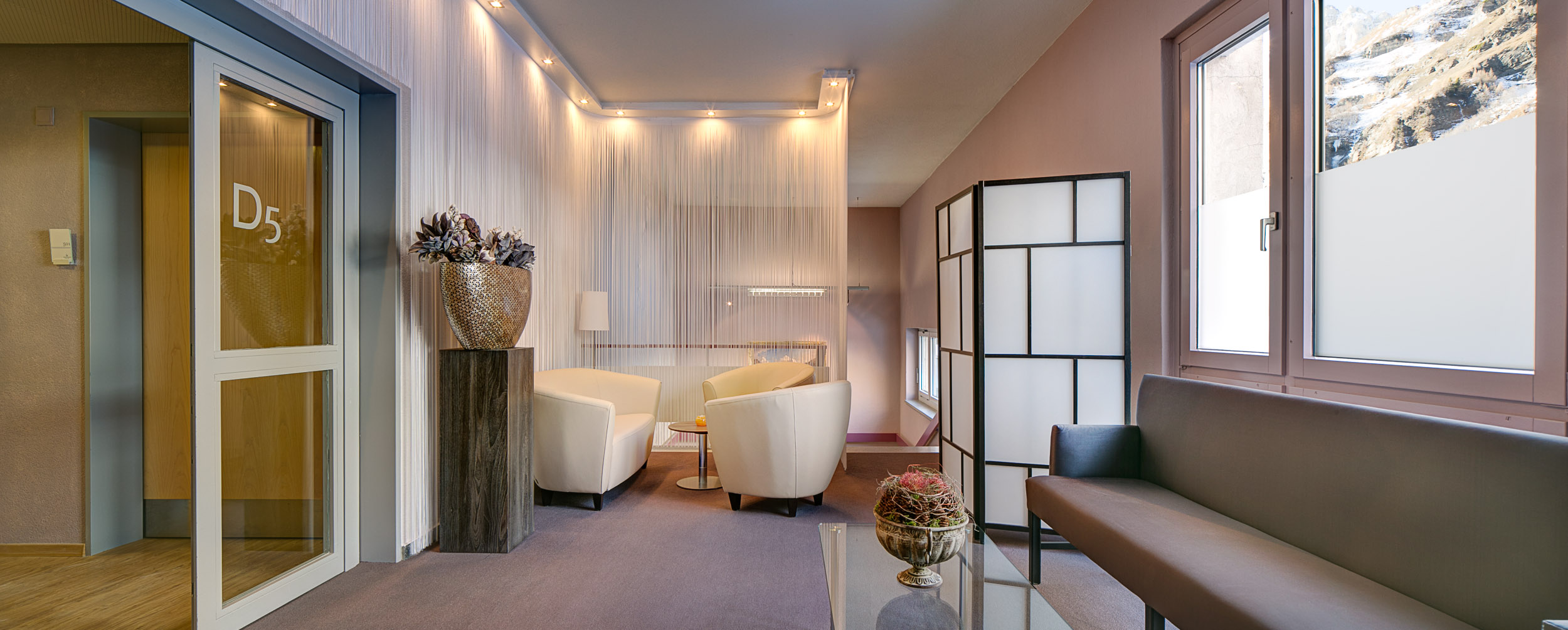 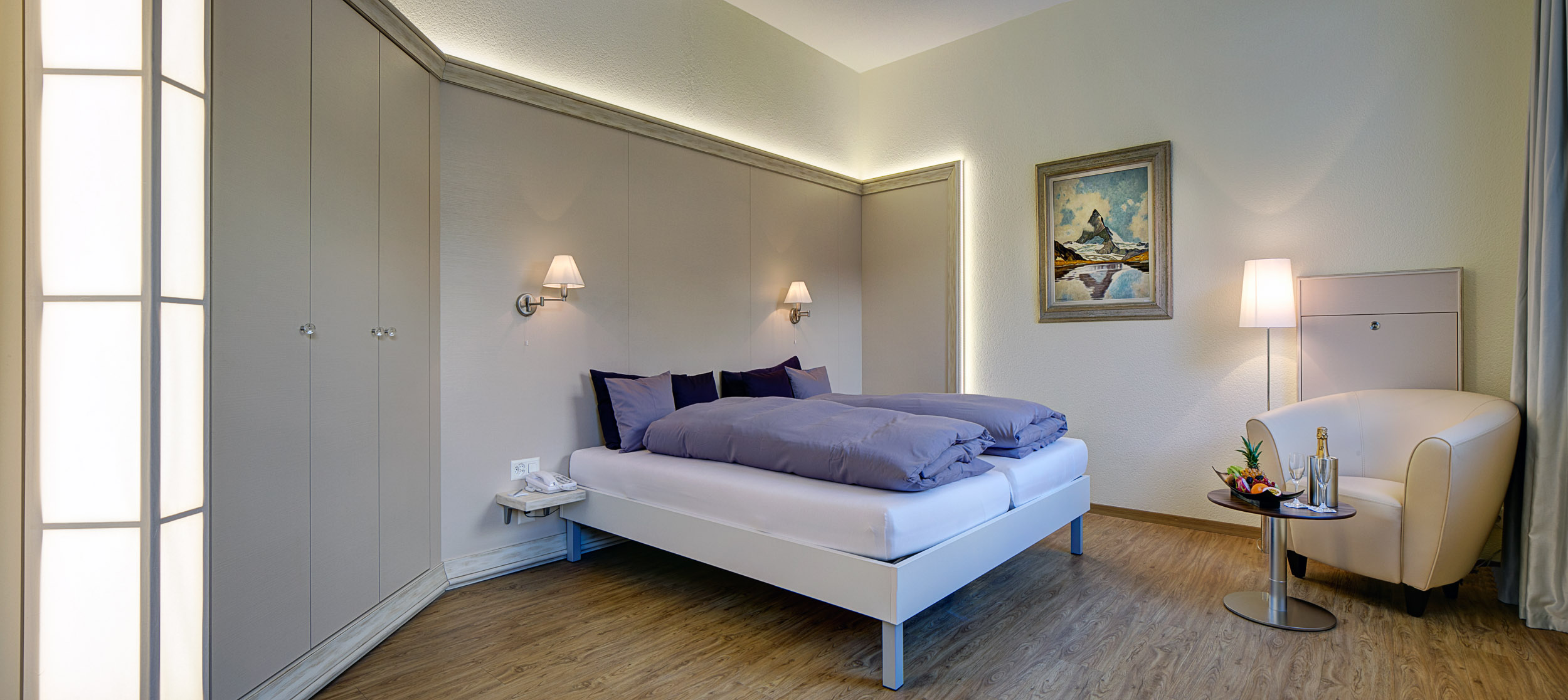 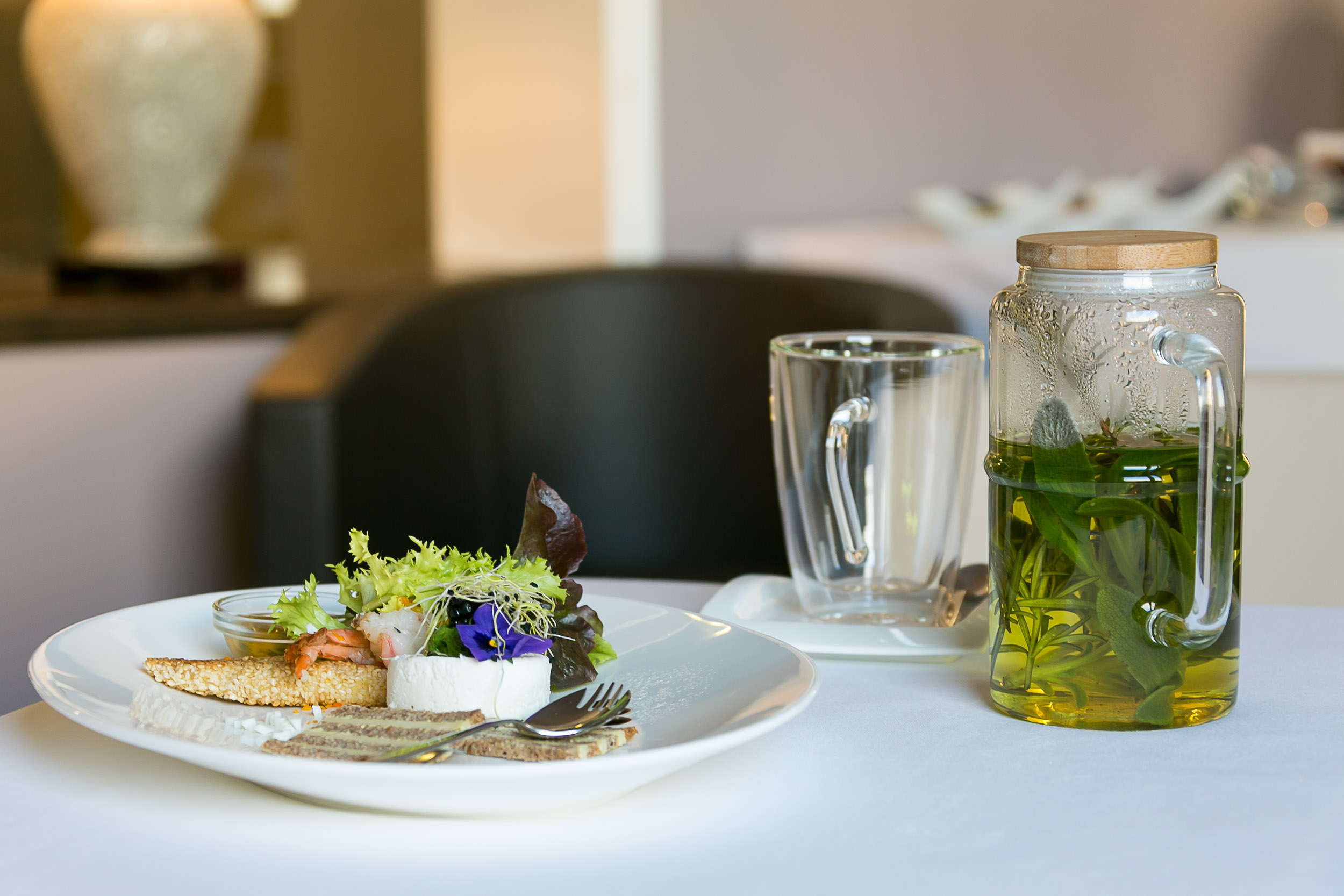 